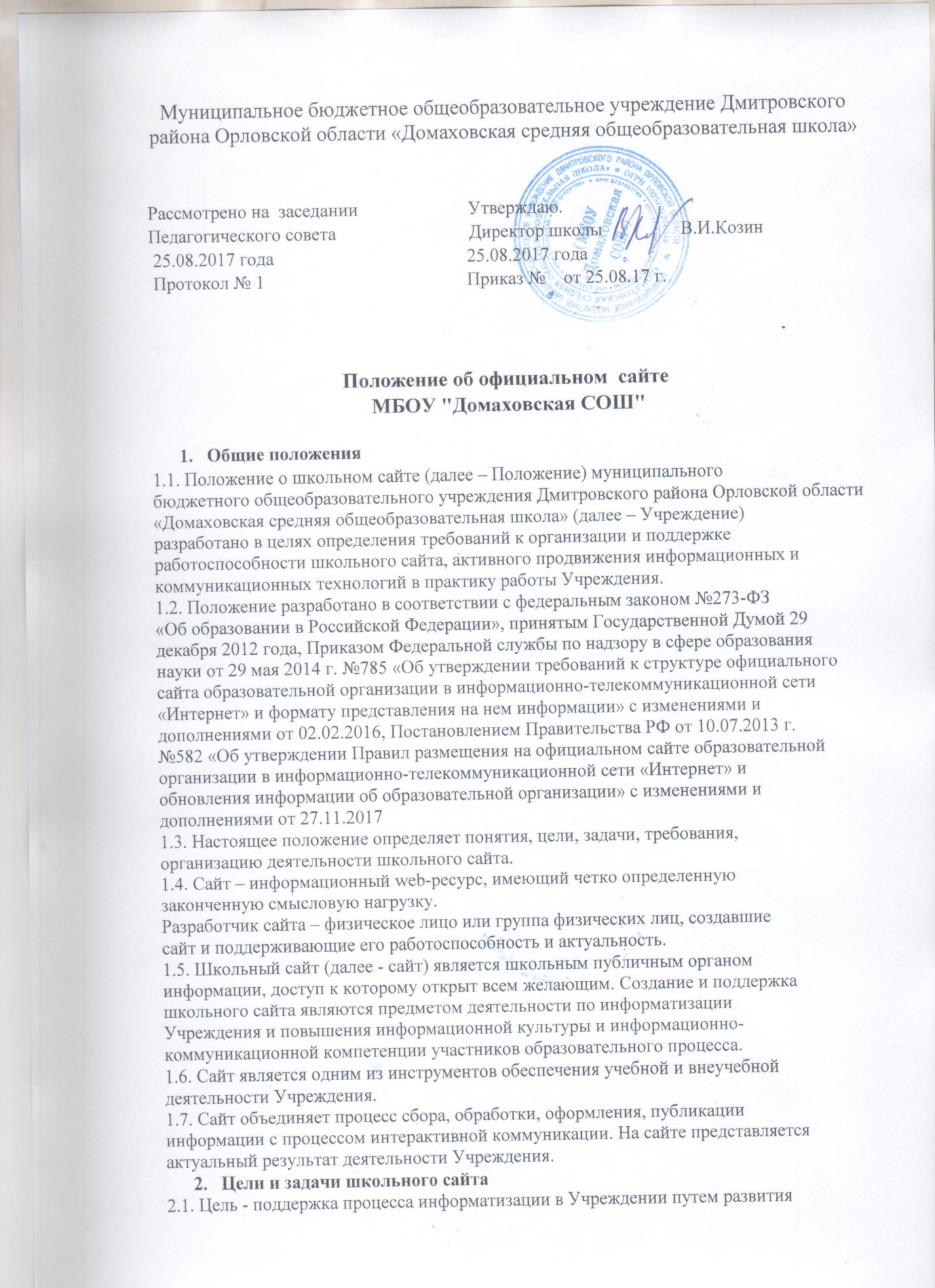 единого образовательного информационного пространства Учреждения;представление Учреждения в Интернет-сообществе, популяризация и поддержкаобразования через Интернет-ресурсы.2.2. Задачи:• Формирование прогрессивного имиджа Учреждения.• Обеспечение открытости деятельности Учреждения и освещение егодеятельности в сети Интернет; систематическая информированность участниковобразовательных отношений о деятельности Учреждения.• Создание условий для взаимодействия всех участников образовательныхотношений: педагогов, учащихся и их родителей (законных представителей); длясетевого взаимодействия Учреждения с другими учреждениями по поиску решенийактуальных проблем образования.•Позитивная презентация Учреждения, достижений учащихся ипедагогического коллектива, особенностей Учреждения, истории его развития,реализуемых образовательных программ.• Внесение качественных изменений в процесс использования информационно-коммуникационных технологий (далее – ИКТ) в образовательном процессе.Внедрение новых образовательных технологий в организацию учебного процесса.Повышение интереса педагогов Учреждения к активному использованию ИКТ длярешения задач модернизации образования.• Стимулирование творческой активности педагогов и учащихся.• Содержательное наполнение сайта Учреждения, регулярное его обновление.• Осуществление обмена педагогическим опытом и демонстрация достиженийучащихся и педагогов Учреждения.•Развитие творческих инициатив по созданию информационно-образовательных ресурсов для учащихся.3. Требования к содержанию сайтаСтруктура сайта является подвижной и определяется приоритетными задачамиУчреждения. Обязательными информационными компонентами школьного сайтаявляются: полное наименование образовательного учреждения (в соответствии сУставом образовательного учреждения);Информация:о дате создания образовательной организации, об учредителе, учредителях образовательной организации, о месте нахождения образовательной организации и ее филиалов (при наличии), режиме, графике работы, контактных телефонах и об адресах электронной почты; о структуре и об органах управления образовательной организации, в том числе: наименование структурных подразделений (органов управления); фамилии, имена, отчества и должности руководителей структурных подразделений; места нахождения структурных подразделений; адреса официальных сайтов в сети "Интернет" структурных подразделений (при наличии); адреса электронной почты структурных подразделений (при наличии); сведения о наличии положений о структурных подразделениях (об органах управления) с приложением копий указанных положений (при их наличии); об уровне образования; о формах обучения; о нормативном сроке обучения; о сроке действия государственной аккредитации образовательной программы (при наличии государственной аккредитации);об описании образовательной программы с приложением ее копии;об учебном плане с приложением его копии; об аннотации к рабочим программам дисциплин (по каждой дисциплине в составе образовательной программы) с приложением их копий (при наличии);о календарном учебном графике с приложением его копии;о методических и об иных документах, разработанных образовательной организацией дляобеспечения образовательного процесса;о реализуемых образовательных программах, в том числе о реализуемых адаптированныхобразовательных программах, с указанием учебных предметов, курсов, дисциплин (модулей), практики, предусмотренных соответствующей образовательной программой, а также об использовании при реализации указанных образовательных программ электронного обучения и дистанционных образовательных технологий;о численности обучающихся по реализуемым образовательным программам за счетбюджетных ассигнований федерального бюджета, бюджетов субъектов Российской Федерации, местных бюджетов и по договорам об образовании за счет средств физических и (или) юридических лиц; о языках, на которых осуществляется образование (обучение);о федеральных государственных образовательных стандартах и об образовательныхстандартах с приложением их копий (при наличии);о руководителе образовательной организации, его заместителях, руководителях филиаловобразовательной организации (при их наличии), в том числе: фамилия, имя, отчество (приналичии) руководителя, его заместителей; должность руководителя, его заместителей; контактные телефоны; адрес электронной почты;о персональном составе педагогических работников с указанием уровня образования,квалификации и опыта работы, в том числе: фамилия, имя, отчество (при наличии) работника;занимаемая должность (должности); преподаваемые дисциплины; ученая степень (при наличии);ученое звание (при наличии); наименование направления подготовки и (или) специальности;данные о повышении квалификации и (или) профессиональной переподготовке (при наличии);общий стаж работы; стаж работы по специальности;о материально-техническом обеспечении образовательной деятельности, в том числе:наличие оборудованных учебных кабинетов, объектов для проведения практических занятий,библиотек, объектов спорта, средств обучения и воспитания, в том числе приспособленных для использования инвалидами и лицами с ограниченными возможностями здоровья;обеспечение доступа в здания образовательной организации инвалидов и лиц сограниченными возможностями здоровья; условия питания обучающихся, в том числе инвалидов и лиц с ограниченными возможностями здоровья;условия охраны здоровья обучающихся, в том числе инвалидов и лиц с ограниченнымивозможностями здоровья;доступ к информационным системам и информационно-телекоммуникационным сетям, втом числе приспособленным для использования инвалидами и лицами с ограниченнымивозможностями здоровья;электронные образовательные ресурсы, к которым обеспечивается доступ обучающихся, втом числе приспособленные для использования инвалидами и лицами с ограниченнымивозможностями здоровья;наличие специальных технических средств обучения коллективного и индивидуальногопользования для инвалидов и лиц с ограниченными возможностями здоровья; о количестве вакантных мест для приема (перевода) по каждой образовательной программе, профессии, специальности, направлению подготовки (на места, финансируемые за счет бюджетных ассигнований федерального бюджета, бюджетов субъектов Российской Федерации, местных бюджетов, по договорам об образовании за счет средств физических и (или) юридических лиц);о наличии и условиях предоставления обучающимся стипендий, мер социальной поддержки;о наличии общежития, интерната, в том числе приспособленных для использования инвалидами и лицами с ограниченными возможностями здоровья, количестве жилых помещений в общежитии,интернате для иногородних обучающихся, формировании платы за проживание в общежитии;об объеме образовательной деятельности, финансовое обеспечение которой осуществляется за счет бюджетных ассигнований федерального бюджета, бюджетов субъектов Российской Федерации, местных бюджетов, по договорам об образовании за счет средств физических и (или) юридических лиц; о поступлении финансовых и материальных средств и об их расходовании по итогам финансового года; о трудоустройстве выпускников;".Учреждение обновляет сведения, указанные в п. 3.1 – 3.11 не позднее 10 днейпосле их изменения.4. Требования к сайту4.1. Иная информация, которая размещается, опубликовывается по решениюУчреждения и (или) размещение, опубликование которой являются обязательнымив соответствии с законодательством Российской Федерации.4.2. На сайте не допускается размещение противоправной информации иинформации, не имеющей отношения к деятельности Учреждения и образованию,а также наличие расхождений между одними и теми же сведениями в разныхразделах сайта и элементах его оформления.4.3. К размещению на сайте запрещены:• Информационные материалы, которые содержат призывы к насилию инасильственному изменению основ конституционного строя, разжигающиесоциальную, расовую, межнациональную и религиозную рознь;• информационные материалы, задевающие честь, достоинство или деловуюрепутацию граждан, организаций, учреждений;•информационные материалы, содержащие пропаганду насилия, секса,наркомании, экстремистских религиозных и политических идей;• любые виды рекламы, целью которой является получение прибыли другимиорганизациями и учреждениями;•иные информационные материалы, запрещенные к опубликованиюзаконодательством Российской Федерации.В текстовой информации сайта не должно быть грамматических иорфографических ошибок.4.4. Пользователю официального сайта предоставляется нагляднаяинформация о структуре официального сайта, включающая в себя ссылку наофициальный сайт Министерства образования и науки Российской Федерации всети «Интернет».4.5. Информация размещается на официальном сайте в текстовой и (или)табличной формах, а также в форме копий документов в соответствии стребованиями к структуре официального сайта и формату представленияинформации, установленными Федеральной службой по надзору в сфереобразования и науки.4.6. При размещении информации на официальном сайте и ее обновленииобеспечивается соблюдение требований законодательства Российской Федерации оперсональных данных.4.7. Технологические и программные средства, которые используются дляфункционирования официального сайта, должны обеспечивать:а) доступ к размещенной на официальном сайте информации без использованияпрограммного обеспечения, установка которого на технические средствапользователя информации требует заключения лицензионного или иногосоглашения с правообладателем программного обеспечения, предусматривающеговзимание с пользователя информации платы;б) защиту информации от уничтожения, модификации и блокирования доступак ней, а также иных неправомерных действий в отношении нее;в) возможность копирования информации на резервный носитель,обеспечивающий ее восстановление;г) защиту от копирования авторских материалов.4.8.Информация на официальном сайте размещается на русском языке, атакже может быть размещена на государственных языках республик, входящих всостав Российской Федерации, и (или) на иностранных языках.5. Организация деятельности сайта5.1. Руководитель Учреждения назначает администратора сайта, которыйведёт сбор, обработку и публикацию информации на сайте, редактируетинформационные материалы, санкционирует размещение информационныхматериалов на сайте, может создавать сеть корреспондентов, оформляет новостныестатьи и другие информационные материалы для сайта, своевременно размещаетинформацию на сайте.5.2.Администратор сайта осуществляет консультированиелиц, ответственных за предоставление информации по реализации концептуальныхрешений и текущим проблемам, связанным с информационным наполнением иактуализацией информационного ресурса. Порядок сопровождения и обновления сайта определяется администратором по факту наличия материалов в возможно короткий период, не нарушающий основную деятельность.5.3. Заместители руководителяУчреждения, представители органов самоуправления Учреждения и другие ответственные лица по закреплённым за ними направлениям в рамках должностных обязанностей отвечают за содержательное наполнение сайта (сбор и первичная обработка информации). По каждому разделу сайта (информационно-ресурсному компоненту) могут бытьопределены ответственные за подборку и предоставление соответствующейинформации. Перечень обязательно предоставляемой информации и возникающих всвязи с этим зон ответственности подразделений утверждается приказом директораУчреждения.5.4. Информация, готовая для размещения на сайте, предоставляется вэлектронном виде администратору сайта, который оперативно обеспечивает ееразмещение в соответствующем разделе сайта. В порядке исключения текстоваяинформация может быть предоставлена в рукописном виде без ошибок иисправлений, графическая – в виде фотографий, схем, чертежей. Информация, несоответствующая формату сайта и противоречащая положению о школьном сайте,его правилам или здравому смыслу, не размещается на сайте без каких бы то нибыло объяснений.5.5. К исполнению работ по предоставлению информации могут бытьпривлечены все участники учебно-воспитательного процесса. Правильностьинформации предоставляемой педагогами для размещения на сайте Учрежденияподтверждается самими педагогами, а в случае расхождения ее с реальносуществующей информацией, ответственность возлагается на педагога, еёпредставившего.5.6. Обновление сайта проводится не реже двух раз в месяц. Раздел«Новости» пополняется (по возможности) не реже одного раза в две недели.5.7. Директор Учреждения привлекает к работе над сайтом техническогоспециалиста, который проектирует и создаёт структуру сайта; его техническоеисполнение; размещение в сети; поддержку функционирования.Для специалиста. обслуживающего сайт, предполагается определеннаятехнологическая последовательность:1 Разработка проекта:• исходные данные;• анализ существующих аналогов в Интернет;• разработка концепции сайта;• разработка плана мероприятий по продвижению сайта.2 Проектирование информационного обеспечения:• состав разделов, тематика, темп обновления;• методология обновления данных.3 Разработка сайта:• Дизайн-проект;• Создание и оптимизация графической концепции;• Создание и оптимизация навигационной концепции.4 Информационное наполнение:5 Запуск сайта.6 Переход к эксплуатации сайта.7 Поддержка и сопровождение сайта.Текущие изменения структуры сайта могут осуществляться техническимспециалистом. Изменения, носящие концептуальный характер, согласовываются сдиректором Учреждения.Дизайн сайта должен соответствовать целям, задачам, структуре и содержаниюшкольного сайта, а также критериям технологичности, функциональности иоригинальности.Критерии технологичности:• скорость загрузки страниц сайта;• оптимальный необходимый объём информационного ресурса для размещенияматериалов.Критерии функциональности:• дизайн сайта должен быть удобен для навигации;• доступность информации сайта;• стилистическая выдержанность (единообразие) дизайна и навигации первой истраниц последующих уровней;• читаемость примененных шрифтов;• разнообразие информации, адресованной различным категориямпользователей6 Порядок рассмотрения, принятия и утверждения Положения о школьном сайте6.1. Настоящее Положение о школьном сайте рассматривается и принимаетсяна педагогическом совете Учреждения, утверждается приказом директораУчреждения с указанием даты введения.